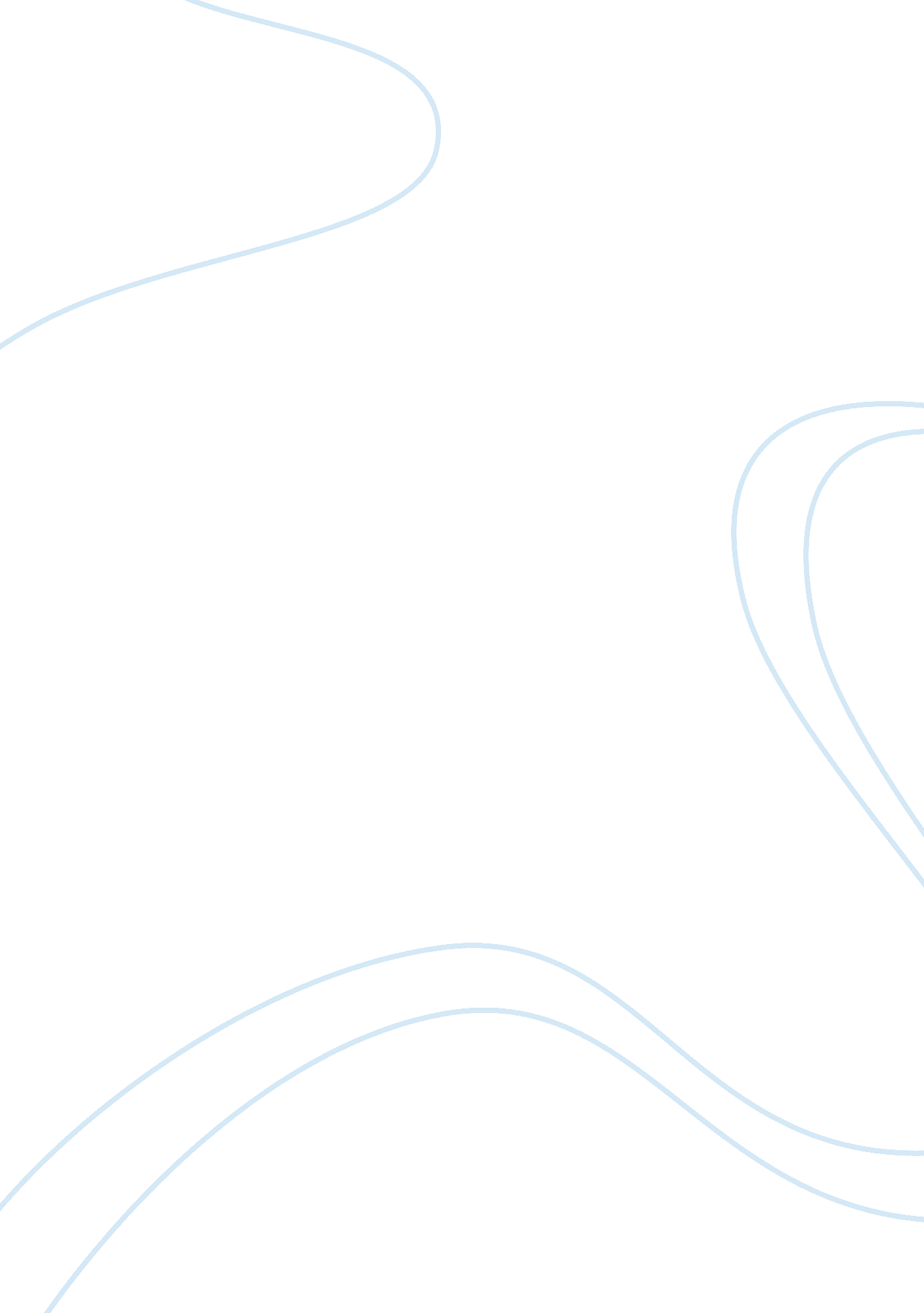 Sounding fetishLiterature, Russian Literature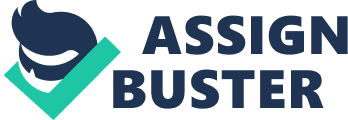 Sounding Fetish School Sounding Fetish My theory on why people have a sounding fetish is because it provides them with a way to stimulatethe sexual organs and/or the genitals. “ People enjoy using " sounds" for the pleasurable sensations felt while being inserted” (Alice, 2008). Just like one uses one’s hand to masturbate during which the skin or the genitals are stimulated externally, objects can be used to stimulate the sexual organs internally. In sounding fetish, an individual inserts a rod in the penis that can be made to vibrate. “ This toy is often a metal rod measuring approximately a quarter of an inch wide, and a good six or more inches in length -- and yes, some men do insert the full six inches. Once inserted, tiny electric shocks are administered” (Snow, 2012, p. 1). As the rod vibrates inside the penis touching its walls, it feels great, which is why people have a sounding fetish. “ That feeling of “ should that be in there?” followed immediately by “ who cares! It feels FANTASTIC!”” (urethralplay. tumblr. com, n. d.). 
A fetish is an intense emotional and/or psychological attachment to a part of body or an object. The attachment is sexual in that people that have the fetishes cannot have sex unless they think about the part of body or the object with which they have the fetish. The presence or absence of the fetish in either or both of the sex partners plays a fundamental role in their ability to enjoy the sex. If only one of the sex partners has a fetish, it may be disturbing and irritating to the other sex partner, or at least, the sex partner who does not have a fetish might feel unfulfilled and unsatisfied during and after having the sex. However, if both the sex partners have a similar fetish i. e. they have a fetish towards the same part of body or object, then the sex between them can be very enjoyable, wonderful, fulfilling, and satisfying. The fetish can be with anything. Things people can have fetishes with may include but are not limited to shoes, hair color, and nipple ring. Some people think that sexual attraction of a man for another man or of a girl with an old man is also fetish, but it is not since age or gender is not something that can be touched, they are abstract nouns. 
Defining a particular class of people who have a fetish is not realistic, since anybody can have it. However, there are certain factors that increase an individual’s tendency to have a fetish. For example, models working in the porn industry frequently have sex with models who wear tongue rings, navel rings, nipple rings, penis rings, and tattoos etc. By frequently having sex with such people, an individual may develop sexual attraction for such objects to the extent that they become a fetish for him/her. Generally, every person has certain sexual fantasies and likes certain parts of body of the sex partner more than others. So anybody can have a fetish. 
Fetishes play an important role throughout the sex in general and during the foreplay in particular. People need to have their fetish at least in their mind to be sexually aroused and reach orgasm. 
References: 
Alice. (2008). Cock-stuffing. Retrieved from 
http://goaskalice. columbia. edu/cock-stuffing. 
Snow, I. (2012). Hardcore Toys. Retrieved from 
http://www. askmen. com/dating/love_tip_300/373_love_tip. html. 
urethralplay. tumblr. com. (n. d.). Urethal Fetishes. Retrieved from 
http://urethralplay. tumblr. com/. 